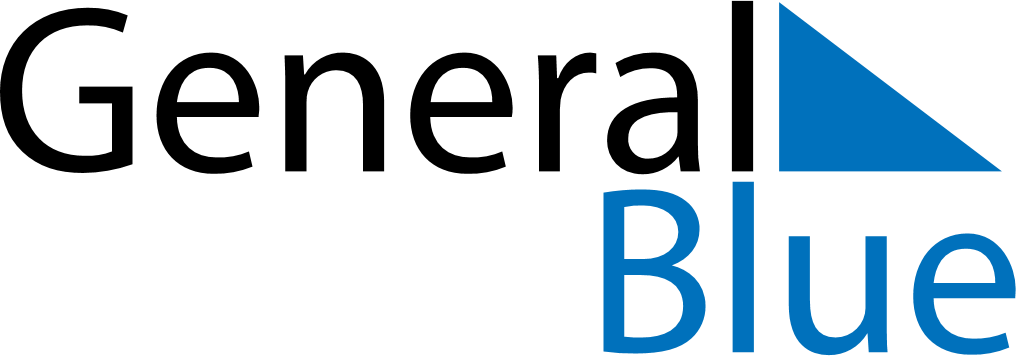 December 2019December 2019December 2019December 2019KenyaKenyaKenyaMondayTuesdayWednesdayThursdayFridaySaturdaySaturdaySunday123456778910111213141415Jamhuri Day16171819202121222324252627282829Christmas DayBoxing Day3031